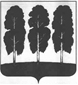 АДМИНИСТРАЦИЯ БЕРЕЗОВСКОГО РАЙОНАХАНТЫ-МАНСИЙСКОГО АВТОНОМНОГО ОКРУГА – ЮГРЫРАСПОРЯЖЕНИЕот 14.10.2022				                                                                  № 635-р                                                       пгт. БерезовоО внесении изменения в распоряжение администрации Березовского района от 03.10.2019 № 748-р «О плане мероприятий («дорожной карте») по обеспечению благоприятного инвестиционного климата в муниципальном образовании Березовский район» Во исполнение пункта 2.4. протокола заседания Совета при Правительстве Ханты-Мансийского автономного округа – Югры по вопросам развития инвестиционной деятельности в Ханты-Мансийском автономном округе – Югре от 18.07.2022 № 78 на основании Методики расчета результатов Рейтинга муниципальных образований Ханты-Мансийского автономного округа – Югры по обеспечению условий благоприятного инвестиционного климата и содействию развитию конкуренции:1. Приложение к распоряжению администрации Березовского района от 03.10.2019 № 748-р «О плане мероприятий («дорожной карте») по обеспечению благоприятного инвестиционного климата в муниципальном образовании Березовский район» изложить в следующей редакции согласно приложению к настоящему распоряжению. 2. Разместить настоящее распоряжение на официальном  веб-сайте органов местного самоуправления Березовского района.Настоящее распоряжение вступает в силу после его подписания.Глава района                                                                                                  П.В. АртеевПриложениек распоряжению администрации Березовского районаот 14.10.2022 № 635-рПлан мероприятий («дорожная карта») по обеспечению благоприятного инвестиционного климата в муниципальном образовании Березовский район (по результатам рейтинга муниципальных образований Ханты-Мансийского автономного округа – Югры по обеспечению благоприятного инвестиционного климата и содействию развитию конкуренции за 2021 год, далее – Муниципальный рейтинг)№Показатель, единица измеренияПоказатель, единица измеренияПоказатель, единица измеренияЗначение показателя и группа по результатам Муниципального рейтинга по МО Березовский районЗначение показателя и группа по результатам Муниципального рейтинга по МО Березовский районСреднее значение по группамМероприятия, направленные на улучшение значения показателя Сроки реализацииСроки реализацииОтветственное структурное подразделение за реализацию мероприятияМетод (источник) получения данныхОжидаемый результатИнвестиционная деятельность, привлечение инвестицийИнвестиционная деятельность, привлечение инвестицийИнвестиционная деятельность, привлечение инвестицийИнвестиционная деятельность, привлечение инвестицийИнвестиционная деятельность, привлечение инвестицийИнвестиционная деятельность, привлечение инвестицийИнвестиционная деятельность, привлечение инвестицийИнвестиционная деятельность, привлечение инвестицийИнвестиционная деятельность, привлечение инвестицийИнвестиционная деятельность, привлечение инвестицийИнвестиционная деятельность, привлечение инвестиций1Динамика инвестиций в основной капитал (за исключением инвестиций по виду экономической деятельности «Добыча полезных ископаемых»), средний баллДинамика инвестиций в основной капитал (за исключением инвестиций по виду экономической деятельности «Добыча полезных ископаемых»), средний балл4,54,5АA –  4,8B – 4,0C – 3,3D – 2,1Контроль за исполнением мероприятий по обеспечению благоприятного инвестиционного климата в муниципальном образовании Березовский район Контроль за исполнением мероприятий по обеспечению благоприятного инвестиционного климата в муниципальном образовании Березовский район 31.12.2022Комитет по экономической политике (Ю.С. Безряднова)Фактические данные(расчет	с использованием данных Росстата)Рост инвестиций в основной капитал1.1Объем инвестиций в основной капитал (за исключением бюджетных средств) в расчете на одного жителя, тыс.руб.Объем инвестиций в основной капитал (за исключением бюджетных средств) в расчете на одного жителя, тыс.руб.9,09,0ххКонтроль за исполнением мероприятий по обеспечению благоприятного инвестиционного климата в муниципальном образовании Березовский район Контроль за исполнением мероприятий по обеспечению благоприятного инвестиционного климата в муниципальном образовании Березовский район 31.12.2022Комитет по экономической политике (Ю.С. Безряднова)Рост инвестиций в основной капитал2Привлечение инвестиций в соответствии с соглашениями:1) Специальные инвестиционные контракты2) Концессионные соглашения, соглашения о МЧП;3) Контракты жизненного цикла;4) Договоры аренды муниципального имущества, предусматривающие инвестиционные обязательства арендатора;5) Муниципальные энергосервисные контракты6) Договор комплексного развития территорий,  средний баллПривлечение инвестиций в соответствии с соглашениями:1) Специальные инвестиционные контракты2) Концессионные соглашения, соглашения о МЧП;3) Контракты жизненного цикла;4) Договоры аренды муниципального имущества, предусматривающие инвестиционные обязательства арендатора;5) Муниципальные энергосервисные контракты6) Договор комплексного развития территорий,  средний балл2,02,0DA –  4,5B – хC – 3,5D – 1,7Утверждение перечня объектов,  право собственности на которые принадлежит или будет принадлежать муниципальному образованию Березовский район, в отношении которых планируется заключение концессионных соглашенийУтверждение перечня объектов,  право собственности на которые принадлежит или будет принадлежать муниципальному образованию Березовский район, в отношении которых планируется заключение концессионных соглашений01.02.2023Комитет по  земельным ресурсам и управлению муниципальным имуществом (С.Н. Титов)Фактические данные (графики передачи в концессию объектов, количество действующих соглашений, объем инвестиций. По пунктам 1-5 по данным в ГАС«Управление», по пункту 6 по данным ОМСУ).Утвержденный постановлением администрации Березовского района перечень объектов и размещенный на официальном сайте https://torgi.gov.ru/2Привлечение инвестиций в соответствии с соглашениями:1) Специальные инвестиционные контракты2) Концессионные соглашения, соглашения о МЧП;3) Контракты жизненного цикла;4) Договоры аренды муниципального имущества, предусматривающие инвестиционные обязательства арендатора;5) Муниципальные энергосервисные контракты6) Договор комплексного развития территорий,  средний баллПривлечение инвестиций в соответствии с соглашениями:1) Специальные инвестиционные контракты2) Концессионные соглашения, соглашения о МЧП;3) Контракты жизненного цикла;4) Договоры аренды муниципального имущества, предусматривающие инвестиционные обязательства арендатора;5) Муниципальные энергосервисные контракты6) Договор комплексного развития территорий,  средний балл2,02,0DA –  4,5B – хC – 3,5D – 1,7Утверждение графика передачи в концессию объектов: транспортного комплекса,  ЖКХ, спорта, культуры, образования, социального развития (далее - План-график)Утверждение графика передачи в концессию объектов: транспортного комплекса,  ЖКХ, спорта, культуры, образования, социального развития (далее - План-график)31.12.2022Комитет образования (И.Ф. Лебедева);Комитет спорта и молодежной политике (В.А. Дейнеко);управление по жилищно-коммунальному хозяйству (О.А. Бачин); отдел транспорта (В.В. Гагарин)Фактические данные (графики передачи в концессию объектов, количество действующих соглашений, объем инвестиций. По пунктам 1-5 по данным в ГАС«Управление», по пункту 6 по данным ОМСУ).Утвержденный главой Березовского района и размещенный на официальном сайте https://torgi.gov.ru/ План- график.2Привлечение инвестиций в соответствии с соглашениями:1) Специальные инвестиционные контракты2) Концессионные соглашения, соглашения о МЧП;3) Контракты жизненного цикла;4) Договоры аренды муниципального имущества, предусматривающие инвестиционные обязательства арендатора;5) Муниципальные энергосервисные контракты6) Договор комплексного развития территорий,  средний баллПривлечение инвестиций в соответствии с соглашениями:1) Специальные инвестиционные контракты2) Концессионные соглашения, соглашения о МЧП;3) Контракты жизненного цикла;4) Договоры аренды муниципального имущества, предусматривающие инвестиционные обязательства арендатора;5) Муниципальные энергосервисные контракты6) Договор комплексного развития территорий,  средний балл2,02,0DA –  4,5B – хC – 3,5D – 1,7Обеспечить информирование потенциальных частных партнеров о механизмах реализации проектовОбеспечить информирование потенциальных частных партнеров о механизмах реализации проектов31.10.2022Комитет по экономической политике (Ю.С. Безрядновой)Фактические данные (графики передачи в концессию объектов, количество действующих соглашений, объем инвестиций. По пунктам 1-5 по данным в ГАС«Управление», по пункту 6 по данным ОМСУ).Размещение информации на официальном сайте органов МО2Привлечение инвестиций в соответствии с соглашениями:1) Специальные инвестиционные контракты2) Концессионные соглашения, соглашения о МЧП;3) Контракты жизненного цикла;4) Договоры аренды муниципального имущества, предусматривающие инвестиционные обязательства арендатора;5) Муниципальные энергосервисные контракты6) Договор комплексного развития территорий,  средний баллПривлечение инвестиций в соответствии с соглашениями:1) Специальные инвестиционные контракты2) Концессионные соглашения, соглашения о МЧП;3) Контракты жизненного цикла;4) Договоры аренды муниципального имущества, предусматривающие инвестиционные обязательства арендатора;5) Муниципальные энергосервисные контракты6) Договор комплексного развития территорий,  средний балл2,02,0DA –  4,5B – хC – 3,5D – 1,7Обеспечить заключение не менее 3  энергосервисных контрактов.Обеспечить заключение не менее 3  энергосервисных контрактов.31.12.2022 Комитет образования (И.Ф. Лебедева);Комитет спорта и молодежной политике (В.А. Дейнеко);Комитет культуры (Д.С. Чупров)Фактические данные (графики передачи в концессию объектов, количество действующих соглашений, объем инвестиций. По пунктам 1-5 по данным в ГАС«Управление», по пункту 6 по данным ОМСУ).Заключенные энергосервисные контракты.Увеличение объема частных инвестиций3Уровень снижения бюджетной нагрузки в результате реализации проектов в соответствии с соглашениями муниципально-частного партнерства, концессионными соглашениями, заключенными в отчетном году, система балловУровень снижения бюджетной нагрузки в результате реализации проектов в соответствии с соглашениями муниципально-частного партнерства, концессионными соглашениями, заключенными в отчетном году, система баллов0,00,0хА – хB – хC – хD – 1,0Обеспечить информирование потенциальных частных партнеров о механизмах реализации проектов Обеспечить информирование потенциальных частных партнеров о механизмах реализации проектов 30.06.2023Комитет по экономической политике (Ю.С. Безрядновой)Фактические данные (общий объём концессионного соглашения, соглашения МЧП и объем консолидированного бюджета автономного округа концессионного соглашения, соглашения МЧП поданным в ГАС «Управление»)Размещение информации на официальном сайте органов МО4Уровень развития инвестиционной деятельности в несырьевых секторах  экономики, средний баллУровень развития инвестиционной деятельности в несырьевых секторах  экономики, средний балл4,54,5АA – 4,8B – 4,0C – 3,2D – 2,0Поддержание в актуальном состоянии реестров планируемых и реализуемых инвестиционных проектов Березовского районаПоддержание в актуальном состоянии реестров планируемых и реализуемых инвестиционных проектов Березовского района1 раз в 2 месяцаКомитет по экономической политике (Ю.С. Безряднова)Фактические данные (количество инвестиционных проектов, рабочих мест поданным ОМСУ)Увеличения количества инвестиционных проектов в несырьевых секторах  экономики и созданных рабочих мест4Уровень развития инвестиционной деятельности в несырьевых секторах  экономики, средний баллУровень развития инвестиционной деятельности в несырьевых секторах  экономики, средний балл4,54,5АA – 4,8B – 4,0C – 3,2D – 2,0Оказание мер поддержки при реализации инвестиционных проектовОказание мер поддержки при реализации инвестиционных проектовв соответствии сдействующим порядкомпредоставления финансовойподдержки субъектам малогои среднегопредпринимательства врамках реализации:- программы «Развитие экономического потенциала  Березовского района»;- муниципальной программой «Развитие агропромышленного комплекса Березовского района»Комитет по экономической политике (Ю.С. Безряднова);Комитет по  земельным ресурсам и управлению муниципальным имуществом (С.Н. Титов);отдел по вопросам малочисленных народов Севера, природопользованию, сельскому хозяйству и экологии (Н.В. Константинова)Увеличения количества инвестиционных проектов в несырьевых секторах  экономики и созданных рабочих мест5Оценка предпринимательским сообществом инвестиционного климата муниципального образования, средний баллОценка предпринимательским сообществом инвестиционного климата муниципального образования, средний балл5,05,0АA – 5,0B – 4,0C – 3,0D –  1,7Размещение доступной информации на официальном сайте органов местного самоуправления МО Березовский район:Размещение доступной информации на официальном сайте органов местного самоуправления МО Березовский район:Комитет по экономической политике (Ю.С. Безряднова)Опросный (наличие мер защиты прав инвесторов, механизмов поддержки, канала обратной связи. ОМСУ, БУ «Региональный аналитический центр»)Повышение уровня информированности о деятельностиорганов местного самоуправления.Повышение уровня оценкипредпринимательским сообществом инвестиционногоклимата муниципального образования Березовский район 5Оценка предпринимательским сообществом инвестиционного климата муниципального образования, средний баллОценка предпринимательским сообществом инвестиционного климата муниципального образования, средний балл5,05,0АA – 5,0B – 4,0C – 3,0D –  1,7- инвестиционные площадки, предлагаемые для реализацииинвестиционныхпроектов;- инвестиционные площадки, предлагаемые для реализацииинвестиционныхпроектов;1 раз в 2 месяцаКомитет по экономической политике (Ю.С. Безряднова)Опросный (наличие мер защиты прав инвесторов, механизмов поддержки, канала обратной связи. ОМСУ, БУ «Региональный аналитический центр»)Повышение уровня информированности о деятельностиорганов местного самоуправления.Повышение уровня оценкипредпринимательским сообществом инвестиционногоклимата муниципального образования Березовский район 5Оценка предпринимательским сообществом инвестиционного климата муниципального образования, средний баллОценка предпринимательским сообществом инвестиционного климата муниципального образования, средний балл5,05,0АA – 5,0B – 4,0C – 3,0D –  1,7- навигатор мер поддержки деятельности вмуниципальномобразование Березовский район;- навигатор мер поддержки деятельности вмуниципальномобразование Березовский район;31.10.2022Комитет по экономической политике (Ю.С. Безряднова)Опросный (наличие мер защиты прав инвесторов, механизмов поддержки, канала обратной связи. ОМСУ, БУ «Региональный аналитический центр»)Повышение уровня информированности о деятельностиорганов местного самоуправления.Повышение уровня оценкипредпринимательским сообществом инвестиционногоклимата муниципального образования Березовский район 5Оценка предпринимательским сообществом инвестиционного климата муниципального образования, средний баллОценка предпринимательским сообществом инвестиционного климата муниципального образования, средний балл5,05,0АA – 5,0B – 4,0C – 3,0D –  1,7-  канал  прямой связи;-  канал  прямой связи;31.10.2022Комитет по экономической политике (Ю.С. Безряднова)Опросный (наличие мер защиты прав инвесторов, механизмов поддержки, канала обратной связи. ОМСУ, БУ «Региональный аналитический центр»)Повышение уровня информированности о деятельностиорганов местного самоуправления.Повышение уровня оценкипредпринимательским сообществом инвестиционногоклимата муниципального образования Березовский район 5Оценка предпринимательским сообществом инвестиционного климата муниципального образования, средний баллОценка предпринимательским сообществом инвестиционного климата муниципального образования, средний балл5,05,0АA – 5,0B – 4,0C – 3,0D –  1,7- возможность подачи документов для получения мер поддержки в электронной форме; - возможность подачи документов для получения мер поддержки в электронной форме; 31.10.2022Комитет по экономической политике (Ю.С. Безряднова)Опросный (наличие мер защиты прав инвесторов, механизмов поддержки, канала обратной связи. ОМСУ, БУ «Региональный аналитический центр»)Повышение уровня информированности о деятельностиорганов местного самоуправления.Повышение уровня оценкипредпринимательским сообществом инвестиционногоклимата муниципального образования Березовский район 5Оценка предпринимательским сообществом инвестиционного климата муниципального образования, средний баллОценка предпринимательским сообществом инвестиционного климата муниципального образования, средний балл5,05,0АA – 5,0B – 4,0C – 3,0D –  1,7-  применение процедуры медиации в регулировании споров-  применение процедуры медиации в регулировании споров31.12.2022Комитет по экономической политике (Ю.С. Безряднова)Опросный (наличие мер защиты прав инвесторов, механизмов поддержки, канала обратной связи. ОМСУ, БУ «Региональный аналитический центр»)Повышение уровня информированности о деятельностиорганов местного самоуправления.Повышение уровня оценкипредпринимательским сообществом инвестиционногоклимата муниципального образования Березовский район 5Оценка предпринимательским сообществом инвестиционного климата муниципального образования, средний баллОценка предпринимательским сообществом инвестиционного климата муниципального образования, средний балл5,05,0АA – 5,0B – 4,0C – 3,0D –  1,7Формирование базы респондентов для оценки мер государственной финансовой поддержки из фактических получателей поддержки, в том числе в соответствии с муниципальными реестрами получателейФормирование базы респондентов для оценки мер государственной финансовой поддержки из фактических получателей поддержки, в том числе в соответствии с муниципальными реестрами получателей31.12.2022Комитет по экономической политике (Ю.С. Безряднова)Опросный (наличие мер защиты прав инвесторов, механизмов поддержки, канала обратной связи. ОМСУ, БУ «Региональный аналитический центр»)Повышение уровня информированности о деятельностиорганов местного самоуправления.Повышение уровня оценкипредпринимательским сообществом инвестиционногоклимата муниципального образования Березовский район 5Оценка предпринимательским сообществом инвестиционного климата муниципального образования, средний баллОценка предпринимательским сообществом инвестиционного климата муниципального образования, средний балл5,05,0АA – 5,0B – 4,0C – 3,0D –  1,7Размещение информации в социальных сетях о наличии на официальном сайте органов местного самоуправления МО Березовский район раздела «Инвестиционная деятельность»Размещение информации в социальных сетях о наличии на официальном сайте органов местного самоуправления МО Березовский район раздела «Инвестиционная деятельность»31.12.2022Комитет по экономической политике (Ю.С. Безряднова)Опросный (наличие мер защиты прав инвесторов, механизмов поддержки, канала обратной связи. ОМСУ, БУ «Региональный аналитический центр»)Повышение уровня информированности о деятельностиорганов местного самоуправления.Повышение уровня оценкипредпринимательским сообществом инвестиционногоклимата муниципального образования Березовский район 6Эффективность мер муниципальной поддержки, средний баллЭффективность мер муниципальной поддержки, средний балл55АA – 5,0B – 4,0 C – 3,0 D – 1,7Актуализация перечня муниципального имущества МО Березовский район, свободного от права третьих лиц (за исключением имущественных прав субъектов малого и среднего предпринимательства) для предоставления во владение и (или) пользование на долгосрочной основе субъектам малого и среднего предпринимательства. Актуализация перечня муниципального имущества МО Березовский район, свободного от права третьих лиц (за исключением имущественных прав субъектов малого и среднего предпринимательства) для предоставления во владение и (или) пользование на долгосрочной основе субъектам малого и среднего предпринимательства. 1 раз в 2 месяцаКомитет по  земельным ресурсам и управлению муниципальным имуществом (С.Н. Титов)Фактические данные (количество соглашений на предоставление мер поддержки, договоров аренды поданным ОМСУ)Увеличениеколичестваинвестиционныхпроектов, в отношении которых осуществляется муниципальная поддержка6Эффективность мер муниципальной поддержки, средний баллЭффективность мер муниципальной поддержки, средний балл55АA – 5,0B – 4,0 C – 3,0 D – 1,7Заключение соглашений (договоров) о муниципальной поддержкеинвестиционных проектов, субъектов малого и среднего предпринимательства, втом числе осопровождение проектов по принципу «одного окна».Заключение соглашений (договоров) о муниципальной поддержкеинвестиционных проектов, субъектов малого и среднего предпринимательства, втом числе осопровождение проектов по принципу «одного окна».Припредоставление поддержки (финансовой, имущественной), в соответствии сдействующими порядкамипредоставления финансовой (имущественной)поддержки субъектам малогои среднегопредпринимательства, сопровождение проекта по принципу«одного окна»Комитет по экономической политике (Ю.С.Безряднова); отдел по вопросам малочисленных народов Севера, природопользованию, сельскому хозяйству и экологии (Н.В. Константинова), Комитет по  земельным ресурсам и управлению муниципальным имуществом (С.Н. Титов)Увеличениеколичестваинвестиционныхпроектов, в отношении которых осуществляется муниципальная поддержка7Эффективность участия органов местного самоуправления в разработке и реализации лучших практик (инициатив, идей) в сфере развития инвестиционной и предпринимательской деятельности, система балловЭффективность участия органов местного самоуправления в разработке и реализации лучших практик (инициатив, идей) в сфере развития инвестиционной и предпринимательской деятельности, система баллов1,01,0СA – 3,0B – 2,0 C – 1,0D – 0,0Формирование рабочих групп (по отраслевым приоритетам) и разработка лучших практик (инициатив, идей)  в сфере развития инвестиционной и предпринимательской деятельностиФормирование рабочих групп (по отраслевым приоритетам) и разработка лучших практик (инициатив, идей)  в сфере развития инвестиционной и предпринимательской деятельности31.12.2022Комитет по экономической политике (Ю.С. Безряднова);  комитет по земельным ресурсам и управлению муниципальным имуществом (С.Н. Титов);управление по жилищно-коммунальному хозяйству (О.А. Бачин); отдел по вопросам малочисленных народов Севера, природопользованию, сельскому хозяйству и экологии (Н.В. Константинова), Фактические данные (наличие практики, участвующей во всероссийском конкурсе, «СМАРТЕКА», «Сильные идеи для нового времени» по данным ОМСУ)Наличие практик (инициатив, идей), участвующих во
всероссийских конкурсах, включая региональные этапы конкурсов, и
ставших их финалистами, в том числе рекомендованных к направлению
для участия в финальных этапах на федеральном (всероссийском) уровне;
Наличие практик, являющихся победителями финальных этапов
на федеральном (всероссийском) уровне. Наличие внедренных практик, размещенных на платформе «СМАРТЕКА».8Формирование инвестиционных предложений о возможностях и условиях реализации инвестиционных проектов, система балловФормирование инвестиционных предложений о возможностях и условиях реализации инвестиционных проектов, система баллов3,983,98АA – 3,8B – 3,1 C – 2,6D – 2.1Формирование новых инвестиционных предложений/земельных участков для реализации инвестиционных проектов. Формирование новых инвестиционных предложений/земельных участков для реализации инвестиционных проектов. 31.12.2022Фактические данные (инвестиционные предложения, размещенные на Инвестиционной карте Югры, по данным Фонда развитияЮгры)Увеличение качества и полноты формирования инвестиционного
предложения 8Формирование инвестиционных предложений о возможностях и условиях реализации инвестиционных проектов, система балловФормирование инвестиционных предложений о возможностях и условиях реализации инвестиционных проектов, система баллов3,983,98АA – 3,8B – 3,1 C – 2,6D – 2.1Поддержание в актуальном состоянии информации об  инвестиционных предложениях/земельных участках с учетом следующей информации:Поддержание в актуальном состоянии информации об  инвестиционных предложениях/земельных участках с учетом следующей информации:Фактические данные (инвестиционные предложения, размещенные на Инвестиционной карте Югры, по данным Фонда развитияЮгры)Увеличение качества и полноты формирования инвестиционного
предложения 8Формирование инвестиционных предложений о возможностях и условиях реализации инвестиционных проектов, система балловФормирование инвестиционных предложений о возможностях и условиях реализации инвестиционных проектов, система баллов3,983,98АA – 3,8B – 3,1 C – 2,6D – 2.11) общая информация;1) общая информация;1 раз в 2 месяцаКомитет по  земельным ресурсам и управлению муниципальным имуществом (С.Н. Титов);Фактические данные (инвестиционные предложения, размещенные на Инвестиционной карте Югры, по данным Фонда развитияЮгры)Увеличение качества и полноты формирования инвестиционного
предложения 8Формирование инвестиционных предложений о возможностях и условиях реализации инвестиционных проектов, система балловФормирование инвестиционных предложений о возможностях и условиях реализации инвестиционных проектов, система баллов3,983,98АA – 3,8B – 3,1 C – 2,6D – 2.12) информация о транспортной инфраструктуре;2) информация о транспортной инфраструктуре;1 раз в 2 месяцаОтдел транспорта (В.В. Гагарин);Фактические данные (инвестиционные предложения, размещенные на Инвестиционной карте Югры, по данным Фонда развитияЮгры)Увеличение качества и полноты формирования инвестиционного
предложения 8Формирование инвестиционных предложений о возможностях и условиях реализации инвестиционных проектов, система балловФормирование инвестиционных предложений о возможностях и условиях реализации инвестиционных проектов, система баллов3,983,98АA – 3,8B – 3,1 C – 2,6D – 2.13) информация об инженерной инфраструктуре;3) информация об инженерной инфраструктуре;1 раз в 2 месяцаУправление по жилищно-коммунальному хозяйству (О.А. Бачин);отдел информатизации, защиты информации и связи (А.Г. Птицын)Фактические данные (инвестиционные предложения, размещенные на Инвестиционной карте Югры, по данным Фонда развитияЮгры)Увеличение качества и полноты формирования инвестиционного
предложения 8Формирование инвестиционных предложений о возможностях и условиях реализации инвестиционных проектов, система балловФормирование инвестиционных предложений о возможностях и условиях реализации инвестиционных проектов, система баллов3,983,98АA – 3,8B – 3,1 C – 2,6D – 2.14) справочная информация.4) справочная информация.1 раз в 2 месяцаОтдел архитектуры и градостроительства (А.Р. Салихов)Фактические данные (инвестиционные предложения, размещенные на Инвестиционной карте Югры, по данным Фонда развитияЮгры)Увеличение качества и полноты формирования инвестиционного
предложения 8Формирование инвестиционных предложений о возможностях и условиях реализации инвестиционных проектов, система балловФормирование инвестиционных предложений о возможностях и условиях реализации инвестиционных проектов, система баллов3,983,98АA – 3,8B – 3,1 C – 2,6D – 2.1Размещение информации на специализированном интернет-ресурсе  (инвестиционная карта Ханты-Мансийском автономном округе – Югре, map.investugra.ru)Размещение информации на специализированном интернет-ресурсе  (инвестиционная карта Ханты-Мансийском автономном округе – Югре, map.investugra.ru)1 раз в 2 месяцаКомитет по экономической политике (Ю.С. Безряднова);Фактические данные (инвестиционные предложения, размещенные на Инвестиционной карте Югры, по данным Фонда развитияЮгры)Увеличение качества и полноты формирования инвестиционного
предложения II. Эффективность организационных механизмов, качество информационной поддержки инвесторовII. Эффективность организационных механизмов, качество информационной поддержки инвесторовII. Эффективность организационных механизмов, качество информационной поддержки инвесторовII. Эффективность организационных механизмов, качество информационной поддержки инвесторовII. Эффективность организационных механизмов, качество информационной поддержки инвесторовII. Эффективность организационных механизмов, качество информационной поддержки инвесторовII. Эффективность организационных механизмов, качество информационной поддержки инвесторовII. Эффективность организационных механизмов, качество информационной поддержки инвесторовII. Эффективность организационных механизмов, качество информационной поддержки инвесторовII. Эффективность организационных механизмов, качество информационной поддержки инвесторовII. Эффективность организационных механизмов, качество информационной поддержки инвесторов9Информационный раздел на официальном сайте администрации муниципального образования об инвестиционной и предпринимательской деятельности, или отдельный инвестиционный портал администрации муниципального образования, наличие интерактивных сервисов подачи заявок через информационный раздел, инвестиционный портал, система балловИнформационный раздел на официальном сайте администрации муниципального образования об инвестиционной и предпринимательской деятельности, или отдельный инвестиционный портал администрации муниципального образования, наличие интерактивных сервисов подачи заявок через информационный раздел, инвестиционный портал, система балловИнформационный раздел на официальном сайте администрации муниципального образования об инвестиционной и предпринимательской деятельности, или отдельный инвестиционный портал администрации муниципального образования, наличие интерактивных сервисов подачи заявок через информационный раздел, инвестиционный портал, система баллов5,0AA – 4,8B – 4,0C – 3,4D – хИнформирование предпринимательского сообщества и популяризация информационного раздела на официальном сайте органов местного самоуправления Березовского района через социальные сети.ежеквартально ежеквартально Информационно-аналитический отдел (А.А. Зенгер)Опросный, экспертная оценка,(описание мер поддержки, наличие линии прямых обращений для получения мер поддержки, оценка уровня качества обратной связи, удобство использования и оценка навигации на сайте/инвестпортале,                                        наличие возможности электронного формата взаимодействия с инвесторами, актуальной информации об инвестиционных проектах,                                                                                                                                                                                        актуальность новостного раздела инвестпортала,                                                                                                                                                                                                                                              оценка инвестиционного паспорта муниципального образования по данным БУ «Региональный аналитический центр»)Информационный раздел на официальном сайте органов местного самоуправления Березовского района полностью  соответствует методическим рекомендациям9Информационный раздел на официальном сайте администрации муниципального образования об инвестиционной и предпринимательской деятельности, или отдельный инвестиционный портал администрации муниципального образования, наличие интерактивных сервисов подачи заявок через информационный раздел, инвестиционный портал, система балловИнформационный раздел на официальном сайте администрации муниципального образования об инвестиционной и предпринимательской деятельности, или отдельный инвестиционный портал администрации муниципального образования, наличие интерактивных сервисов подачи заявок через информационный раздел, инвестиционный портал, система балловИнформационный раздел на официальном сайте администрации муниципального образования об инвестиционной и предпринимательской деятельности, или отдельный инвестиционный портал администрации муниципального образования, наличие интерактивных сервисов подачи заявок через информационный раздел, инвестиционный портал, система баллов5,0AA – 4,8B – 4,0C – 3,4D – хПоддержание структуры и содержания информационного раздела на официальном сайте органов местного самоуправления Березовского района в соответствии с методическими рекомендациями по  приведению
муниципальных регламентов в соответствие с регламентом по
сопровождению инвестиционных проектов в Ханты-Мансийском
автономном округе – Югре (п. 1.4.2. протокола заседания Совета при
Правительстве Ханты-Мансийского автономного округа – Югры по
вопросам развития инвестиционной деятельности в Ханты-Мансийском
автономном округе – Югре от 16 октября 2017 года № 32). (далее – методические рекомендации). Удобство использования сайта МО в т.ч. через смартфоны, планшеты и пр. Наличие возможности электронного формата взаимодействия с инвесторами (в т.ч. наличие личного кабинета инвестора, электронных сервисов для инвесторов и т.д.)ежеквартально ежеквартально Комитет по экономической политике (Ю.С. Безряднова), отдел информатизации, защиты информации и связи (А.Г. Птицын) Опросный, экспертная оценка,(описание мер поддержки, наличие линии прямых обращений для получения мер поддержки, оценка уровня качества обратной связи, удобство использования и оценка навигации на сайте/инвестпортале,                                        наличие возможности электронного формата взаимодействия с инвесторами, актуальной информации об инвестиционных проектах,                                                                                                                                                                                        актуальность новостного раздела инвестпортала,                                                                                                                                                                                                                                              оценка инвестиционного паспорта муниципального образования по данным БУ «Региональный аналитический центр»)Информационный раздел на официальном сайте органов местного самоуправления Березовского района полностью  соответствует методическим рекомендациям9Информационный раздел на официальном сайте администрации муниципального образования об инвестиционной и предпринимательской деятельности, или отдельный инвестиционный портал администрации муниципального образования, наличие интерактивных сервисов подачи заявок через информационный раздел, инвестиционный портал, система балловИнформационный раздел на официальном сайте администрации муниципального образования об инвестиционной и предпринимательской деятельности, или отдельный инвестиционный портал администрации муниципального образования, наличие интерактивных сервисов подачи заявок через информационный раздел, инвестиционный портал, система балловИнформационный раздел на официальном сайте администрации муниципального образования об инвестиционной и предпринимательской деятельности, или отдельный инвестиционный портал администрации муниципального образования, наличие интерактивных сервисов подачи заявок через информационный раздел, инвестиционный портал, система баллов5,0AA – 4,8B – 4,0C – 3,4D – хИнформирования населения об условиях прохождения процедур регистрации юридических лиц и индивидуальных предпринимателей, о возможности подготовки комплекта документов для государственной регистрации юридических лиц и индивидуальных предпринимателей на официальном сайте Федеральной налоговой службы https://service.nalog.ru/gosreg, в том числе посредством электронного сервиса ФНС России «Государственная регистрация юридических лиц и индивидуальных предпринимателей»ежеквартально ежеквартально Комитет по экономической политике (Ю.С. Безряднова)Опросный, экспертная оценка,(описание мер поддержки, наличие линии прямых обращений для получения мер поддержки, оценка уровня качества обратной связи, удобство использования и оценка навигации на сайте/инвестпортале,                                        наличие возможности электронного формата взаимодействия с инвесторами, актуальной информации об инвестиционных проектах,                                                                                                                                                                                        актуальность новостного раздела инвестпортала,                                                                                                                                                                                                                                              оценка инвестиционного паспорта муниципального образования по данным БУ «Региональный аналитический центр»)Информационный раздел на официальном сайте органов местного самоуправления Березовского района полностью  соответствует методическим рекомендациям9Информационный раздел на официальном сайте администрации муниципального образования об инвестиционной и предпринимательской деятельности, или отдельный инвестиционный портал администрации муниципального образования, наличие интерактивных сервисов подачи заявок через информационный раздел, инвестиционный портал, система балловИнформационный раздел на официальном сайте администрации муниципального образования об инвестиционной и предпринимательской деятельности, или отдельный инвестиционный портал администрации муниципального образования, наличие интерактивных сервисов подачи заявок через информационный раздел, инвестиционный портал, система балловИнформационный раздел на официальном сайте администрации муниципального образования об инвестиционной и предпринимательской деятельности, или отдельный инвестиционный портал администрации муниципального образования, наличие интерактивных сервисов подачи заявок через информационный раздел, инвестиционный портал, система баллов5,0AA – 4,8B – 4,0C – 3,4D – хУтверждение и размещение на официальном сайте органов местного Березовского района инвестиционного послания главы Березовского районаежегодно до  31 декабряежегодно до  31 декабряКомитет по экономической политике (Ю.С. Безряднова)Опросный, экспертная оценка,(описание мер поддержки, наличие линии прямых обращений для получения мер поддержки, оценка уровня качества обратной связи, удобство использования и оценка навигации на сайте/инвестпортале,                                        наличие возможности электронного формата взаимодействия с инвесторами, актуальной информации об инвестиционных проектах,                                                                                                                                                                                        актуальность новостного раздела инвестпортала,                                                                                                                                                                                                                                              оценка инвестиционного паспорта муниципального образования по данным БУ «Региональный аналитический центр»)Информационный раздел на официальном сайте органов местного самоуправления Березовского района полностью  соответствует методическим рекомендациям9Информационный раздел на официальном сайте администрации муниципального образования об инвестиционной и предпринимательской деятельности, или отдельный инвестиционный портал администрации муниципального образования, наличие интерактивных сервисов подачи заявок через информационный раздел, инвестиционный портал, система балловИнформационный раздел на официальном сайте администрации муниципального образования об инвестиционной и предпринимательской деятельности, или отдельный инвестиционный портал администрации муниципального образования, наличие интерактивных сервисов подачи заявок через информационный раздел, инвестиционный портал, система балловИнформационный раздел на официальном сайте администрации муниципального образования об инвестиционной и предпринимательской деятельности, или отдельный инвестиционный портал администрации муниципального образования, наличие интерактивных сервисов подачи заявок через информационный раздел, инвестиционный портал, система баллов5,0AA – 4,8B – 4,0C – 3,4D – хАктуализация ссылок на специализированный раздел официального сайта органов местного Березовского района об инвестиционной деятельности, обеспечивающие канал прямой связи органов местного самоуправления с инвесторами, размещенных на Инвестиционном порталеежемесячноежемесячноКомитет по экономической политике (Ю.С. Безряднова)Опросный, экспертная оценка,(описание мер поддержки, наличие линии прямых обращений для получения мер поддержки, оценка уровня качества обратной связи, удобство использования и оценка навигации на сайте/инвестпортале,                                        наличие возможности электронного формата взаимодействия с инвесторами, актуальной информации об инвестиционных проектах,                                                                                                                                                                                        актуальность новостного раздела инвестпортала,                                                                                                                                                                                                                                              оценка инвестиционного паспорта муниципального образования по данным БУ «Региональный аналитический центр»)Информационный раздел на официальном сайте органов местного самоуправления Березовского района полностью  соответствует методическим рекомендациям9Информационный раздел на официальном сайте администрации муниципального образования об инвестиционной и предпринимательской деятельности, или отдельный инвестиционный портал администрации муниципального образования, наличие интерактивных сервисов подачи заявок через информационный раздел, инвестиционный портал, система балловИнформационный раздел на официальном сайте администрации муниципального образования об инвестиционной и предпринимательской деятельности, или отдельный инвестиционный портал администрации муниципального образования, наличие интерактивных сервисов подачи заявок через информационный раздел, инвестиционный портал, система балловИнформационный раздел на официальном сайте администрации муниципального образования об инвестиционной и предпринимательской деятельности, или отдельный инвестиционный портал администрации муниципального образования, наличие интерактивных сервисов подачи заявок через информационный раздел, инвестиционный портал, система баллов5,0AA – 4,8B – 4,0C – 3,4D – хАктуализация и размещение на Инвестиционном портале инвестиционного паспорта муниципального образования Березовский районежегодно до 1 июняежегодно до 1 июняКомитет по экономической политике (Ю.С. Безряднова)Опросный, экспертная оценка,(описание мер поддержки, наличие линии прямых обращений для получения мер поддержки, оценка уровня качества обратной связи, удобство использования и оценка навигации на сайте/инвестпортале,                                        наличие возможности электронного формата взаимодействия с инвесторами, актуальной информации об инвестиционных проектах,                                                                                                                                                                                        актуальность новостного раздела инвестпортала,                                                                                                                                                                                                                                              оценка инвестиционного паспорта муниципального образования по данным БУ «Региональный аналитический центр»)Информационный раздел на официальном сайте органов местного самоуправления Березовского района полностью  соответствует методическим рекомендациям10Доля мер муниципальной поддержки, предоставленных в электронном виде, %Доля мер муниципальной поддержки, предоставленных в электронном виде, %Доля мер муниципальной поддержки, предоставленных в электронном виде, %3,0СA – 5,0B – 4,0C – 2,5D – 1,0Информирование представителей бизнеса с использованием информационно-телекоммуникационных сетей общего пользования, включая сеть «Интернет», средства массовой информации о возможности получения мер муниципальной поддержки в электронной  форме.ежегодно до  31 декабря ежегодно до  31 декабря Комитет по экономической политике (Ю.С. Безряднова);информационно-аналитический отдел (А.А. Зенгер)Фактические данные (количество заявок на предоставление мер поддержки, поступивших в электронной форме, общее количеству заявок поданным ОМСУ)Доля мер муниципальной поддержки на конец 2021 года – не менее 75% к общему количеству заявок на предоставлении мер муниципальной поддержки10Доля мер муниципальной поддержки, предоставленных в электронном виде, %Доля мер муниципальной поддержки, предоставленных в электронном виде, %Доля мер муниципальной поддержки, предоставленных в электронном виде, %3,0СA – 5,0B – 4,0C – 2,5D – 1,0Оказание мер муниципальной поддержки субъектам малого и среднего предпринимательства через специализированный ресурс на официальном сайте органов местного самоуправления муниципального образования Березовский район, позволяющий обеспечить подачу заявлений на оказание мер поддержки (финансовой, имущественной, информационно-консультационной) в электронном виде.ежегодно до  31 декабря ежегодно до  31 декабря Комитет по экономической политике (Ю.С. Безряднова);отдел по вопросам малочисленных народов Севера, природопользованию, сельскому хозяйству и экологии (Н.В. Константинова);Комитет по  земельным ресурсам и управлению муниципальным имуществом (С.Н. Титов)Фактические данные (количество заявок на предоставление мер поддержки, поступивших в электронной форме, общее количеству заявок поданным ОМСУ)Доля мер муниципальной поддержки на конец 2021 года – не менее 75% к общему количеству заявок на предоставлении мер муниципальной поддержкиIII. Развитие малого и среднего предпринимательстваIII. Развитие малого и среднего предпринимательстваIII. Развитие малого и среднего предпринимательстваIII. Развитие малого и среднего предпринимательстваIII. Развитие малого и среднего предпринимательстваIII. Развитие малого и среднего предпринимательстваIII. Развитие малого и среднего предпринимательстваIII. Развитие малого и среднего предпринимательстваIII. Развитие малого и среднего предпринимательстваIII. Развитие малого и среднего предпринимательстваIII. Развитие малого и среднего предпринимательства11Динамика числа субъектов малого исреднего предпринимательства, включая индивидуальныхпредпринимателей и физических лиц, применяющих специальныйналоговый режим «Налог на профессиональный доход», средний баллДинамика числа субъектов малого исреднего предпринимательства, включая индивидуальныхпредпринимателей и физических лиц, применяющих специальныйналоговый режим «Налог на профессиональный доход», средний баллДинамика числа субъектов малого исреднего предпринимательства, включая индивидуальныхпредпринимателей и физических лиц, применяющих специальныйналоговый режим «Налог на профессиональный доход», средний балл2,5DA – 4,8B – 4,0C – 3,2D – 2,5 Оказание  информационной и консультационной поддержки малых и средних предприятий, самозанятых граждан. Актуализация информации  о способах поддержки  малого и среднего предпринимательства. Предоставление актуальной информации о способах поддержки малого и среднего предпринимательства самозанятых граждан.Проведение мероприятий по популяризации предпринимательства.30.06.202330.06.2023Комитет по экономической политике (Ю.С. Безряднова)Фактические данные(по данным Федеральной налоговой службы)Увеличение числа субъектов малого и среднего предпринимательства по итогам  2021 года по сравнению с 2020 годом12Динамика доли среднесписочной численности работников (без внешних совместителей) малых и средних предприятий в среднесписочной численности работников (без внешних совместителей) всех предприятий и организаций, средний баллДинамика доли среднесписочной численности работников (без внешних совместителей) малых и средних предприятий в среднесписочной численности работников (без внешних совместителей) всех предприятий и организаций, средний баллДинамика доли среднесписочной численности работников (без внешних совместителей) малых и средних предприятий в среднесписочной численности работников (без внешних совместителей) всех предприятий и организаций, средний балл4,0BA – 4,8B – 4,0C – 3,2D – 2,1Оказание  информационной и консультационной поддержки малых и средних предприятий, самозанятых граждан. 30.06.202330.06.2023Комитет по экономической политике (Ю.С. Безряднова)Фактические данные (по данным ОМСУ)Увеличение доли среднесписочной численности работников (без внешних совместителей) малых и средних предприятий в среднесписочной численности работников (без внешних совместителей) всех предприятий и организаций по итогам 2021года13Уровень удовлетворенности предпринимательского сообщества качеством предоставления муниципальных услуг, средний баллУровень удовлетворенности предпринимательского сообщества качеством предоставления муниципальных услуг, средний баллУровень удовлетворенности предпринимательского сообщества качеством предоставления муниципальных услуг, средний балл4,0BA – 5,0B – 4,0C – 3,0D – 1,7Размещение в СМИ, социальных сетях  информации о муниципальных услугах, предоставляемых  при осуществлении предпринимательской и инвестиционной деятельностиежеквартально ежеквартально Информационно-аналитический отдел; Комитет по экономической политике (Ю.С. Безряднова);Опросный	 (удовлетворенность качеством и доступностью предоставления муниципальных услуг, трудности при получении услуг. ОМСУ, БУ  Региональный аналитический центр»)Повышение уровня удовлетворенности получателей муниципальных услуг качеством и доступностью предоставления муниципальных услуг, необходимых при осуществлении предпринимательской и инвестиционной деятельности13Уровень удовлетворенности предпринимательского сообщества качеством предоставления муниципальных услуг, средний баллУровень удовлетворенности предпринимательского сообщества качеством предоставления муниципальных услуг, средний баллУровень удовлетворенности предпринимательского сообщества качеством предоставления муниципальных услуг, средний балл4,0BA – 5,0B – 4,0C – 3,0D – 1,7Размещение на официальном сайте органов местного самоуправления Березовского района информации о мерах муниципальной поддержки (в том числе с указанием сроков, цели (виды) и условия предоставления поддержки, перечень документов необходимых для получения поддержки)30.11.2022 30.11.2022 Отдел по вопросам малочисленных народов Севера, природопользованию, сельскому хозяйству и экологии (Н.В. Константинова);Комитет по  земельным ресурсам и управлению муниципальным имуществом (С.Н. Титов); Комитет по экономической политике (Ю.С. Безряднова); отдел архитектуры и градостроительства (А.Р. Салихов)Опросный	 (удовлетворенность качеством и доступностью предоставления муниципальных услуг, трудности при получении услуг. ОМСУ, БУ  Региональный аналитический центр»)Повышение уровня удовлетворенности получателей муниципальных услуг качеством и доступностью предоставления муниципальных услуг, необходимых при осуществлении предпринимательской и инвестиционной деятельности14Объем бюджетных средств (всех уровней), направленный на развитие и поддержку субъектов малого и среднего предпринимательства в расчете на 100 субъектов малого и среднего предпринимательстваОбъем бюджетных средств (всех уровней), направленный на развитие и поддержку субъектов малого и среднего предпринимательства в расчете на 100 субъектов малого и среднего предпринимательстваОбъем бюджетных средств (всех уровней), направленный на развитие и поддержку субъектов малого и среднего предпринимательства в расчете на 100 субъектов малого и среднего предпринимательства3,0СA –5,0B – 4,0C – 3,0D – 1,7Реализация мероприятий:- подпрограммы III «Развитие малого и среднего предпринимательства, стимулирование инновационной деятельности» муниципальной программы «Развитие экономического потенциала  Березовского района»;- муниципальной программой «Развитие агропромышленного комплекса Березовского района» (далее – программы)в соответствии со сроками реализации мероприятий муниципальных программв соответствии со сроками реализации мероприятий муниципальных программКомитет по экономической политике (Ю.С. Безряднова);отдел по вопросам малочисленных народов Севера, природопользованию, сельскому хозяйству и экологии (Н.В. Константинова)Фактические данные (данные ОМСУ, внесенные в реестр субъектов малого и среднего предпринимательства	– получателей поддержки насайте Федеральной налоговой службы)Развитие и поддержка субъектов малого и среднего предпринимательства Березовского района14Объем бюджетных средств (всех уровней), направленный на развитие и поддержку субъектов малого и среднего предпринимательства в расчете на 100 субъектов малого и среднего предпринимательстваОбъем бюджетных средств (всех уровней), направленный на развитие и поддержку субъектов малого и среднего предпринимательства в расчете на 100 субъектов малого и среднего предпринимательстваОбъем бюджетных средств (всех уровней), направленный на развитие и поддержку субъектов малого и среднего предпринимательства в расчете на 100 субъектов малого и среднего предпринимательства3,0СA –5,0B – 4,0C – 3,0D – 1,7Внесение в реестр субъектов малого и среднего предпринимательства – получателей поддержки на сайте Федеральной налоговой службы)в соответствии со сроками реализации мероприятий муниципальных программв соответствии со сроками реализации мероприятий муниципальных программКомитет по экономической политике (Ю.С. Безряднова);отдел по вопросам малочисленных народов Севера, природопользованию, сельскому хозяйству и экологии (Н.В. Константинова)Фактические данные (данные ОМСУ, внесенные в реестр субъектов малого и среднего предпринимательства	– получателей поддержки насайте Федеральной налоговой службы)Развитие и поддержка субъектов малого и среднего предпринимательства Березовского района14Объем бюджетных средств (всех уровней), направленный на развитие и поддержку субъектов малого и среднего предпринимательства в расчете на 100 субъектов малого и среднего предпринимательстваОбъем бюджетных средств (всех уровней), направленный на развитие и поддержку субъектов малого и среднего предпринимательства в расчете на 100 субъектов малого и среднего предпринимательстваОбъем бюджетных средств (всех уровней), направленный на развитие и поддержку субъектов малого и среднего предпринимательства в расчете на 100 субъектов малого и среднего предпринимательства3,0СA –5,0B – 4,0C – 3,0D – 1,7Усилить информационное обеспечение представителей малого и среднего предпринимательства о мерах поддержки субъектам малого и среднего предпринимательства, дотациях, субсидиях, налоговых льготах, о финансовой помощи, оказываемой посредством окружных фондов1 раз в квартал1 раз в кварталКомитет по экономической политике (Ю.С. Безряднова);отдел по вопросам малочисленных народов Севера, природопользованию, сельскому хозяйству и экологии (Н.В. Константинова)Фактические данные (данные ОМСУ, внесенные в реестр субъектов малого и среднего предпринимательства	– получателей поддержки насайте Федеральной налоговой службы)Развитие и поддержка субъектов малого и среднего предпринимательства Березовского района14Объем бюджетных средств (всех уровней), направленный на развитие и поддержку субъектов малого и среднего предпринимательства в расчете на 100 субъектов малого и среднего предпринимательстваОбъем бюджетных средств (всех уровней), направленный на развитие и поддержку субъектов малого и среднего предпринимательства в расчете на 100 субъектов малого и среднего предпринимательстваОбъем бюджетных средств (всех уровней), направленный на развитие и поддержку субъектов малого и среднего предпринимательства в расчете на 100 субъектов малого и среднего предпринимательства3,0СA –5,0B – 4,0C – 3,0D – 1,7Проведение мероприятий (семинаров) с целью популяризации предусмотренных мер поддержки с представителями малого и среднего бизнеса1 раз в полугодие1 раз в полугодиеКомитет по экономической политике (Ю.С. Безряднова);отдел по вопросам малочисленных народов Севера, природопользованию, сельскому хозяйству и экологии (Н.В. Константинова)Фактические данные (данные ОМСУ, внесенные в реестр субъектов малого и среднего предпринимательства	– получателей поддержки насайте Федеральной налоговой службы)Развитие и поддержка субъектов малого и среднего предпринимательства Березовского района15Доля закупок, которые заказчик осуществил у СМП, СОНКО от совокупного годового объема закупок, рассчитанного за вычетом закупок, предусмотренных частью 1.1 статьи 30 Закона № 44-ФЗ,  %Доля закупок, которые заказчик осуществил у СМП, СОНКО от совокупного годового объема закупок, рассчитанного за вычетом закупок, предусмотренных частью 1.1 статьи 30 Закона № 44-ФЗ,  %Доля закупок, которые заказчик осуществил у СМП, СОНКО от совокупного годового объема закупок, рассчитанного за вычетом закупок, предусмотренных частью 1.1 статьи 30 Закона № 44-ФЗ,  %5AA – 5,0B – 4,0C – 3,0D – 1,7Увеличение доли закупок у субъектов малого и среднего предпринимательства,социальноориентированных некоммерческих организаций (далее - СМП, СОНКО) с использованием конкурентных способов определения поставщиков (подрядчиков, исполнителей) в общей стоимостимуниципальных контрактов по отношению к уровню 2021 года31.12.202231.12.2022МКУ «Управление капитального строительства и ремонта Березовского района» (В.Р. Хафизов);Комитет образования (И.Ф. Лебедева);Отдел по бухгалтерскому учету и отчетности (Т.В. Ануфриева)Фактические данные (объем закупок у субъектов МСП, СОНКО, общий объем закупок по данным Депгосзаказа Югры)Увеличена доля закупок, которые заказчик осуществил у СМП, СОНКО15Доля закупок, которые заказчик осуществил у СМП, СОНКО от совокупного годового объема закупок, рассчитанного за вычетом закупок, предусмотренных частью 1.1 статьи 30 Закона № 44-ФЗ,  %Доля закупок, которые заказчик осуществил у СМП, СОНКО от совокупного годового объема закупок, рассчитанного за вычетом закупок, предусмотренных частью 1.1 статьи 30 Закона № 44-ФЗ,  %Доля закупок, которые заказчик осуществил у СМП, СОНКО от совокупного годового объема закупок, рассчитанного за вычетом закупок, предусмотренных частью 1.1 статьи 30 Закона № 44-ФЗ,  %5AA – 5,0B – 4,0C – 3,0D – 1,7На официальном сайте органов местного самоуправления Березовского района в разделе «Малое и среднее предпринимательство» обеспечить размещение в доступной и понятной для субъектов малого и среднегопредпринимательства форме информации о закупках, осуществляемых в соответствии с Законом № 44-ФЗ31.10.2022 31.10.2022 Отдел закупок (Н.А. Кирдянова)Фактические данные (объем закупок у субъектов МСП, СОНКО, общий объем закупок по данным Депгосзаказа Югры)Увеличена доля закупок, которые заказчик осуществил у СМП, СОНКО16Доля объема муниципальных закупок у субъектов МСП, СОНКО (без государственного участия) услуг в сфере предварительных и периодических осмотров, система балловДоля объема муниципальных закупок у субъектов МСП, СОНКО (без государственного участия) услуг в сфере предварительных и периодических осмотров, система балловДоля объема муниципальных закупок у субъектов МСП, СОНКО (без государственного участия) услуг в сфере предварительных и периодических осмотров, система баллов2,5DA – 4,8B – 4,0 C – 3,0D – 1,7Увеличение доли заключенных с субъектами МСП муниципальных
контрактов на оказание услуг по проведению предварительных и
периодических медицинских осмотров в 2022 году31.12.202231.12.2022Комитет спорта и молодежной политики (В.А. Дейнеко)Комитет образования (И.Ф. Лебедева);Комитет культуры (Д.С. Чупров)Фактические данные (количество закупок и объем финансирования закупок по данным ОМСУ)Заключены договора  с субъектами МСП на предоставление услуг в сфере предварительных и периодических осмотров17Оценка субъектами предпринимательской деятельности административного давления на бизнес, средний баллОценка субъектами предпринимательской деятельности административного давления на бизнес, средний баллОценка субъектами предпринимательской деятельности административного давления на бизнес, средний балл2,6СA – хB – 3,0 C – 2,6D – 2,23Популяризация через СМИ и социальные сети : - специализированного раздела «Инвестиционная деятельность» на официальном сайте органов местного самоуправления Березовского района;- канала прямой связи инвесторов и руководства муниципального образования Березовский район;ежеквартально ежеквартально Информационно-аналитический отдел (Зенгер А.А.)Опросный (доля компаний, столкнувшихся со случаями коррупции от общего числа опрошенных; количество контрольно-надзорных мероприятий, удовлетворенность предпринимателей удобством и понятностью прохождения контрольно-надзорных мероприятий. ОМСУ, БУ «Региональный аналитический центр»)Снятиеадминистративных барьеров при предоставлении муниципальных услуг субъектам МСП17Оценка субъектами предпринимательской деятельности административного давления на бизнес, средний баллОценка субъектами предпринимательской деятельности административного давления на бизнес, средний баллОценка субъектами предпринимательской деятельности административного давления на бизнес, средний балл2,6СA – хB – 3,0 C – 2,6D – 2,23Выявление административных барьеров в каждой отрасли. Снижение административных барьеров путем: снижения барьеров входа на рынок, устранение излишнего и неэффективного административного регулирования предпринимательской деятельности.постояннопостоянноКомитет по экономической политике (Ю.С. Безряднова);отдел по вопросам малочисленных народов Севера, природопользованию, сельскому хозяйству и экологии (Н.В. Константинова);Управление по жилищно-коммунальному хозяйству (О.А. Бачин); Комитет по  земельным ресурсам и управлению муниципальным имуществом (С.Н. Титов);Отдел транспорта (В.В. Гагарин)Опросный (доля компаний, столкнувшихся со случаями коррупции от общего числа опрошенных; количество контрольно-надзорных мероприятий, удовлетворенность предпринимателей удобством и понятностью прохождения контрольно-надзорных мероприятий. ОМСУ, БУ «Региональный аналитический центр»)17Оценка субъектами предпринимательской деятельности административного давления на бизнес, средний баллОценка субъектами предпринимательской деятельности административного давления на бизнес, средний баллОценка субъектами предпринимательской деятельности административного давления на бизнес, средний балл2,6СA – хB – 3,0 C – 2,6D – 2,23Информирование предпринимателей об обязательных требованиях и проверочных листах для подготовки к проверкепостояннопостоянноКомитет по экономической политике (Ю.С. Безряднова);Управление по жилищно-коммунальному хозяйству (О.А. Бачин); Комитет по  земельным ресурсам и управлению муниципальным имуществом (С.Н. Титов)Опросный (доля компаний, столкнувшихся со случаями коррупции от общего числа опрошенных; количество контрольно-надзорных мероприятий, удовлетворенность предпринимателей удобством и понятностью прохождения контрольно-надзорных мероприятий. ОМСУ, БУ «Региональный аналитический центр»)18Уровень осведомленности сотрудников администрации муниципальных образований о возможностях экспортной деятельности, баллУровень осведомленности сотрудников администрации муниципальных образований о возможностях экспортной деятельности, баллУровень осведомленности сотрудников администрации муниципальных образований о возможностях экспортной деятельности, баллхххПровести работу по обучению по онлайн-программе АНО ДПО «Школа экспорта АО «Российский экспортный центр» программы «Жизненный цикл экспортного проекта» (https://exportedu.ru/education#export) сотрудников структурного подразделения администрации Березовского района, осуществляющего функции в сфере развития предпринимательства31.12.202231.12.2022Комитет по экономической политике (Ю.С. Безряднова)Фактические данные (количество обученных сотрудников, общее количество сотрудников. ОМСУ, Фонд поддержки предпринимательства Югры «Мой Бизнес»)100%  обученных сотрудников от общего количество сотрудников структурного подразделенияIV. Повышения качества регуляторной среды для бизнесаIV. Повышения качества регуляторной среды для бизнесаIV. Повышения качества регуляторной среды для бизнесаIV. Повышения качества регуляторной среды для бизнесаIV. Повышения качества регуляторной среды для бизнесаIV. Повышения качества регуляторной среды для бизнесаIV. Повышения качества регуляторной среды для бизнесаIV. Повышения качества регуляторной среды для бизнесаIV. Повышения качества регуляторной среды для бизнесаIV. Повышения качества регуляторной среды для бизнесаIV. Повышения качества регуляторной среды для бизнеса19Эффективность процедуры по получению градостроительного плана земельного участка, баллЭффективность процедуры по получению градостроительного плана земельного участка, баллЭффективность процедуры по получению градостроительного плана земельного участка, балл3,0СA – 5,0B – 4,0C – 3,0D – хПроанализировать текущую структуру процедуры с целью определения и минимизации "зон риска" временных задержек, оценить возможности оптимизации процесса,   пересмотреть и  сократить фактическое время получения градостроительного плана земельного участка. Провести работу с ресурсоснабжающими организациями по сокращению сроков выдачи технических условий о возможности подключения (технологического присоединения) объектов капитального строительства к сетям инженерно-технического обеспечения (за исключением сетей электроснабжения);31.10.202231.10.2022Отдел архитектуры и градостроительства (А.Р. Салихов)Фактические данные (время получения градостроительного плана земельного участка, доля градостроительных планов земельных участков, поданных в электронном виде от общего количества поданных заявлений по данным Департамента пространственного развития и архитектуры автономного округа, Портала ГИСОГД, Портала «Единая система отчетности»)Сокращены предельные сроки получения градостроительного плана земельного участка, увеличение доли градостроительных планов земельных участков, поданных в электронном виде через Единый портал государственных и муниципальных услуг, Государственную информационную систему обеспечения градостроительной деятельности от общего количества поданных заявлений19Эффективность процедуры по получению градостроительного плана земельного участка, баллЭффективность процедуры по получению градостроительного плана земельного участка, баллЭффективность процедуры по получению градостроительного плана земельного участка, балл3,0СA – 5,0B – 4,0C – 3,0D – хЕжеквартально предоставлять в комитет по экономической политике данные по выдаче градостроительных планов земельного участка в Березовском районе.20.10.202210.01.202305.04.202305.07.202320.10.202210.01.202305.04.202305.07.2023Отдел архитектуры и градостроительства (А.Р. Салихов)Фактические данные (время получения градостроительного плана земельного участка, доля градостроительных планов земельных участков, поданных в электронном виде от общего количества поданных заявлений по данным Департамента пространственного развития и архитектуры автономного округа, Портала ГИСОГД, Портала «Единая система отчетности»)Сокращены предельные сроки получения градостроительного плана земельного участка, увеличение доли градостроительных планов земельных участков, поданных в электронном виде через Единый портал государственных и муниципальных услуг, Государственную информационную систему обеспечения градостроительной деятельности от общего количества поданных заявлений20Эффективность процедур по выдачеразрешений на строительство, баллЭффективность процедур по выдачеразрешений на строительство, баллЭффективность процедур по выдачеразрешений на строительство, балл5,0АA – 4,9B – хC – хD – х Сохранения показателя на достигнутом уровне31.12.202231.12.2022Отдел архитектуры и градостроительства (А.Р. Салихов)Фактические данные (среднее время получения разрешений на строительство, доля поданных заявлений на получение разрешения на строительство в электронном виде от общего количества поданных заявлений по данным Департамента пространственного развития и архитектуры автономного округа, Портала ГИСОГД, Портала «Единая система отчетности»)Сокращены предельные сроки получения разрешения на строительство. Увеличение доли поданных заявлений на получение разрешения на строительство через Единый портал государственных и муниципальных услуг, Государственную информационную систему обеспечения градостроительной деятельности от общего количества поданных заявлений.20Эффективность процедур по выдачеразрешений на строительство, баллЭффективность процедур по выдачеразрешений на строительство, баллЭффективность процедур по выдачеразрешений на строительство, балл5,0АA – 4,9B – хC – хD – х Ежеквартально предоставлять в комитет по экономической политике данные по выдаче разрешений на строительство в Березовском районе.20.10.202210.01.202305.04.202305.07.202320.10.202210.01.202305.04.202305.07.2023Отдел архитектуры и градостроительства (А.Р. Салихов)Фактические данные (среднее время получения разрешений на строительство, доля поданных заявлений на получение разрешения на строительство в электронном виде от общего количества поданных заявлений по данным Департамента пространственного развития и архитектуры автономного округа, Портала ГИСОГД, Портала «Единая система отчетности»)Сокращены предельные сроки получения разрешения на строительство. Увеличение доли поданных заявлений на получение разрешения на строительство через Единый портал государственных и муниципальных услуг, Государственную информационную систему обеспечения градостроительной деятельности от общего количества поданных заявлений.21Эффективность процедур по вводу объекта в эксплуатацию, баллЭффективность процедур по вводу объекта в эксплуатацию, баллЭффективность процедур по вводу объекта в эксплуатацию, балл5,0AA – 5,0 B – х C – х D – х Сохранения показателя на достигнутом уровне постояннопостоянноОтдел архитектуры и градостроительства (А.Р. Салихов);Фактические данные (среднее время получения разрешений на ввод в эксплуатацию объекта, доля поданных заявлений на получение разрешения на ввод объекта в эксплуатацию в электронном виде по данным Департамента пространственного развития и архитектуры автономного округа, Портала ГИСОГД, Портала «Единая система отчетности»)Увеличение доли поданных заявлений на получение разрешения на ввод объекта в эксплуатацию через Единый портал государственных и муниципальных услуг, 21Эффективность процедур по вводу объекта в эксплуатацию, баллЭффективность процедур по вводу объекта в эксплуатацию, баллЭффективность процедур по вводу объекта в эксплуатацию, балл5,0AA – 5,0 B – х C – х D – х Ежеквартально предоставлять в комитет по экономической политике данные по вводу объекта в эксплуатацию  в Березовском районе.20.10.202210.01.202305.04.202305.07.202320.10.202210.01.202305.04.202305.07.2023Отдел архитектуры и градостроительства (А.Р. Салихов);Фактические данные (среднее время получения разрешений на ввод в эксплуатацию объекта, доля поданных заявлений на получение разрешения на ввод объекта в эксплуатацию в электронном виде по данным Департамента пространственного развития и архитектуры автономного округа, Портала ГИСОГД, Портала «Единая система отчетности»)Увеличение доли поданных заявлений на получение разрешения на ввод объекта в эксплуатацию через Единый портал государственных и муниципальных услуг, 22Эффективность процедур по подключению электроэнергии, баллЭффективность процедур по подключению электроэнергии, баллЭффективность процедур по подключению электроэнергии, балл3,0СA – 5,0B – 4,0C – 3,0D – 1,7Проанализировать совместно с электросетевой организацией, осуществляющей подключение, текущую структуру процедуры с целью определения и минимизации "зон риска" временных задержек, оценить возможности оптимизации процесса.31.10.202231.10.2022Управление по жилищно-коммунальному хозяйству (О.А. Бачин) Фактические данные, опросный (среднее время подключения к электросетям, среднее количество процедур, оценка эффективности подключения к электросетям по данным Депстрой и ЖКК Югры)Сокращены: -сроки подключения к электрическим сетям;-среднее количество процедур необходимых для подключения к электросетям.22Эффективность процедур по подключению электроэнергии, баллЭффективность процедур по подключению электроэнергии, баллЭффективность процедур по подключению электроэнергии, балл3,0СA – 5,0B – 4,0C – 3,0D – 1,7Ежеквартально предоставлять в комитет по экономической политике данные по подключению электроэнергии в Березовском районе.20.10.202210.01.202305.04.202305.07.202320.10.202210.01.202305.04.202305.07.2023Управление по жилищно-коммунальному хозяйству (О.А. Бачин) Фактические данные, опросный (среднее время подключения к электросетям, среднее количество процедур, оценка эффективности подключения к электросетям по данным Депстрой и ЖКК Югры)Сокращены: -сроки подключения к электрическим сетям;-среднее количество процедур необходимых для подключения к электросетям.23Эффективность процедур по подключениюк сетям водоснабжения, баллЭффективность процедур по подключениюк сетям водоснабжения, баллЭффективность процедур по подключениюк сетям водоснабжения, балл0DA – 5,0B – 4,0C – 3,0D – 0Проанализировать совместно с ресурсными организациями, осуществляющими подключение, текущую структуру процедуры с целью определения и минимизации "зон риска" временных задержек, оценить возможности оптимизации процесса.31.12.202231.12.2022Управление по жилищно-коммунальному хозяйству (О.А. Бачин)Фактические данные, опросный (среднее время подключения к сетям водоснабжения, среднее количество процедур, удовлетворенность эффективностью процедур, доля заявок, поданных в электронном виде, оценка места муниципального образования по данным Депстрой и ЖКК Югры, Портала АИС ТПС)Сокращены:  - среднее время подключения к сетям водоснабжения, - среднее количестве процедур, необходимых для подключения к сетям водоснабжения23Эффективность процедур по подключениюк сетям водоснабжения, баллЭффективность процедур по подключениюк сетям водоснабжения, баллЭффективность процедур по подключениюк сетям водоснабжения, балл0DA – 5,0B – 4,0C – 3,0D – 0Ежеквартально предоставлять в комитет по экономической политике данные по подключениюк сетям водоснабжения в Березовском районе.20.10.202210.01.202305.04.202305.07.202320.10.202210.01.202305.04.202305.07.2023Управление по жилищно-коммунальному хозяйству (О.А. Бачин)Фактические данные, опросный (среднее время подключения к сетям водоснабжения, среднее количество процедур, удовлетворенность эффективностью процедур, доля заявок, поданных в электронном виде, оценка места муниципального образования по данным Депстрой и ЖКК Югры, Портала АИС ТПС)Сокращены:  - среднее время подключения к сетям водоснабжения, - среднее количестве процедур, необходимых для подключения к сетям водоснабжения23Эффективность процедур по подключениюк сетям водоснабжения, баллЭффективность процедур по подключениюк сетям водоснабжения, баллЭффективность процедур по подключениюк сетям водоснабжения, балл0DA – 5,0B – 4,0C – 3,0D – 0Синхронизировать данные, направляемые в Департамент экономического развития, для подведения итогов Национального рейтинга инвестиционного климата в субъектах Российской Федерации и Рейтинга муниципальных образований Ханты-Мансийского автономного округа – Югры по обеспечению условий благоприятного инвестиционного климата и содействию развитию конкуренции31.12.202231.12.2022Управление по жилищно-коммунальному хозяйству (О.А. Бачин);Комитет по экономической политике (Ю.С. Безряднова)Фактические данные, опросный (среднее время подключения к сетям водоснабжения, среднее количество процедур, удовлетворенность эффективностью процедур, доля заявок, поданных в электронном виде, оценка места муниципального образования по данным Депстрой и ЖКК Югры, Портала АИС ТПС)Сокращены:  - среднее время подключения к сетям водоснабжения, - среднее количестве процедур, необходимых для подключения к сетям водоснабжения24Эффективность процедур по подключениюк сетям  водоотведения, баллЭффективность процедур по подключениюк сетям  водоотведения, баллЭффективность процедур по подключениюк сетям  водоотведения, баллхххПроанализировать совместно с ресурсными организациями, осуществляющими подключение, текущую структуру процедуры с целью определения и минимизации "зон риска" временных задержек, оценить возможности оптимизации процесса.31.10.202231.10.2022Управление по жилищно-коммунальному хозяйству (О.А. Бачин)Фактические данные, опросный (среднее время подключения к сетям водоотведения, среднее количество процедур, удовлетворенность эффективностью процедур, доля заявок, поданных в электронном виде, оценка места муниципального образования по данным Депстрой и ЖКК Югры, Портала АИС ТПС)Сокращены:  - среднее время подключения к сетям водоотведения, - среднее количестве процедур, необходимых для подключения к сетям водоотведения24Эффективность процедур по подключениюк сетям  водоотведения, баллЭффективность процедур по подключениюк сетям  водоотведения, баллЭффективность процедур по подключениюк сетям  водоотведения, баллхххЕжеквартально предоставлять в комитет по экономической политике данные по подключениюк сетям  водоотведения в Березовском районе.20.10.202210.01.202305.04.202305.07.202320.10.202210.01.202305.04.202305.07.2023Управление по жилищно-коммунальному хозяйству (О.А. Бачин)Фактические данные, опросный (среднее время подключения к сетям водоотведения, среднее количество процедур, удовлетворенность эффективностью процедур, доля заявок, поданных в электронном виде, оценка места муниципального образования по данным Депстрой и ЖКК Югры, Портала АИС ТПС)Сокращены:  - среднее время подключения к сетям водоотведения, - среднее количестве процедур, необходимых для подключения к сетям водоотведения25Эффективность процедур по подключению к газопроводуЭффективность процедур по подключению к газопроводуЭффективность процедур по подключению к газопроводухххПроанализировать совместно с организациями, осуществляющими подключение, текущую структуру процедуры с целью определения и минимизации "зон риска" временных задержек, оценить возможности оптимизации процесса, провести работу по сокращению сроков подключения.31.10.202231.10.2022Управление по жилищно-коммунальному хозяйству (О.А. Бачин)Фактические данные, опросный (среднее время подключения к газопроводу, среднее количество процедур, удовлетворенность эффективностью процедур, оценка места муниципального образования. Депстрой и ЖКК Югры)Сокращены:  - среднее время подключения к газопроводу, - среднее количестве процедур, необходимых для подключения к газопроводу25Эффективность процедур по подключению к газопроводуЭффективность процедур по подключению к газопроводуЭффективность процедур по подключению к газопроводухххЕжеквартально предоставлять в комитет по экономической политике данные по подключению к газопроводу в Березовском районе.20.10.202210.01.202305.04.202305.07.202320.10.202210.01.202305.04.202305.07.2023Управление по жилищно-коммунальному хозяйству (О.А. Бачин)Фактические данные, опросный (среднее время подключения к газопроводу, среднее количество процедур, удовлетворенность эффективностью процедур, оценка места муниципального образования. Депстрой и ЖКК Югры)Сокращены:  - среднее время подключения к газопроводу, - среднее количестве процедур, необходимых для подключения к газопроводу26Эффективность процедур по получению в аренду земельных участков (без проведения торгов)Эффективность процедур по получению в аренду земельных участков (без проведения торгов)Эффективность процедур по получению в аренду земельных участков (без проведения торгов)хххПроанализировать текущую структуру процедуры с целью определения и минимизации "зон риска" временных задержек, оценить возможности оптимизации процесса, провести работу по сокращению сроков и количества процедур.31.10.202231.10.2022Комитет по  земельным ресурсам и управлению муниципальным имуществом (С.Н. Титов)Опросный (среднее время получения в аренду земельных участков. Депимущества Югры, ОМСУ, БУ «Региональный аналитический центр»)Сокращены:  - среднее время получению в аренду земельных участков (без проведения торгов), - среднее количестве процедур, необходимых для получению в аренду земельных участков (без проведения торгов) 26Эффективность процедур по получению в аренду земельных участков (без проведения торгов)Эффективность процедур по получению в аренду земельных участков (без проведения торгов)Эффективность процедур по получению в аренду земельных участков (без проведения торгов)хххЕжеквартально предоставлять в комитет по экономической политике данные по предоставлению в аренду земельных участков (без проведения торгов) в Березовском районе.20.10.202210.01.202305.04.202305.07.202320.10.202210.01.202305.04.202305.07.2023Комитет по  земельным ресурсам и управлению муниципальным имуществом (С.Н. Титов)Опросный (среднее время получения в аренду земельных участков. Депимущества Югры, ОМСУ, БУ «Региональный аналитический центр»)Сокращены:  - среднее время получению в аренду земельных участков (без проведения торгов), - среднее количестве процедур, необходимых для получению в аренду земельных участков (без проведения торгов) 27Эффективность процедур по получению в аренду земельных участков (на торгах)Эффективность процедур по получению в аренду земельных участков (на торгах)Эффективность процедур по получению в аренду земельных участков (на торгах)хххПроанализировать текущую структуру процедуры с целью определения и минимизации "зон риска" временных задержек, оценить возможности оптимизации процесса, провести работу по сокращению сроков и количества процедур.31.12.202231.12.2022Комитет по  земельным ресурсам и управлению муниципальным имуществом (С.Н. Титов)Опросный (среднее время получения в аренду земельных участков. Депимущества Югры, ОМСУ, БУ «Региональный аналитический центр»)Сокращены:  - среднее время получению в аренду земельных участков (на торгах), - среднее количестве процедур, необходимых для получению в аренду земельных участков (на  торгах)27Эффективность процедур по получению в аренду земельных участков (на торгах)Эффективность процедур по получению в аренду земельных участков (на торгах)Эффективность процедур по получению в аренду земельных участков (на торгах)хххЕжеквартально предоставлять в комитет по экономической политике данные по предоставлению  в аренду земельных участков (на  торгах) в Березовском районе.20.10.202210.01.202305.04.202305.07.202320.10.202210.01.202305.04.202305.07.2023Комитет по  земельным ресурсам и управлению муниципальным имуществом (С.Н. Титов)Опросный (среднее время получения в аренду земельных участков. Депимущества Югры, ОМСУ, БУ «Региональный аналитический центр»)Сокращены:  - среднее время получению в аренду земельных участков (на торгах), - среднее количестве процедур, необходимых для получению в аренду земельных участков (на  торгах)28Эффективность институтов, обеспечивающих защищенность бизнесаЭффективность институтов, обеспечивающих защищенность бизнесаЭффективность институтов, обеспечивающих защищенность бизнесаххх1. Обеспечить наличие и качество муниципальных нормативных правовых актов в сфере  инвестиционной деятельности. 2.Обеспечить эффективность института оценки регулирующего воздействия в Березовском районе31.12.202231.12.2022Комитет по экономической политике (Ю.С. Безряднова)Фактические данные (наличие и качество муниципальных нормативных правовых актов о механизмах защиты прав инвесторов и поддержки инвестиционной деятельности, эффективность института оценки регулирующего воздействия по данным Депэкономики Югры, ОМСУ)Наличие НПА в сфере инвестиционной деятельности.По итогам Рейтинга качества осуществления ОРВ, экспертизы и ОФВ за 2022 год МО Березовский район занимает не ниже 5 места29Эффективность работы организационных механизмов поддержки бизнесаЭффективность работы организационных механизмов поддержки бизнесаЭффективность работы организационных механизмов поддержки бизнесахххОбеспечить работу Совета по инвестиционной политике Березовского района31.12.202231.12.2022Комитет по экономической политике (Ю.С. Безряднова)Опросный (эффективность работы Совета по вопросам развития инвестиционного климата и малого и среднего предпринимательства, канала обратной связи. ОМСУ, БУ «Региональный аналитический центр»)Проведение Совета по инвестиционной политике Березовского районане реже 1 раза в 2 месяца29Эффективность работы организационных механизмов поддержки бизнесаЭффективность работы организационных механизмов поддержки бизнесаЭффективность работы организационных механизмов поддержки бизнесахххОбеспечить работу канала  прямой связи инвесторов и руководства муниципального образования Березовский район31.12.202231.12.2022Отдел информатизации, защиты информации и связи (Птицын А.Г.)Опросный (эффективность работы Совета по вопросам развития инвестиционного климата и малого и среднего предпринимательства, канала обратной связи. ОМСУ, БУ «Региональный аналитический центр»)Бесперебойная работа канала прямой связиV. Развитие конкуренцииV. Развитие конкуренцииV. Развитие конкуренцииV. Развитие конкуренцииV. Развитие конкуренцииV. Развитие конкуренцииV. Развитие конкуренцииV. Развитие конкуренцииV. Развитие конкуренцииV. Развитие конкуренцииV. Развитие конкуренции30Достижение целевых показателей, на
исполнение которых направлены мероприятия органов местного
самоуправления муниципальных образований по содействию
развития конкуренции на товарных рынках, сумма баловДостижение целевых показателей, на
исполнение которых направлены мероприятия органов местного
самоуправления муниципальных образований по содействию
развития конкуренции на товарных рынках, сумма баловДостижение целевых показателей, на
исполнение которых направлены мероприятия органов местного
самоуправления муниципальных образований по содействию
развития конкуренции на товарных рынках, сумма балов5,5BA – 6,34B – 5,5 C – 4,7 D – 3,8Актуализация плана мероприятий по содействию развития конкуренции.Контроль за достижением целевых показателей по содействию развитию конкуренции, закрепленных за муниципальным образованием Березовский район  31.12.202231.12.2022Комитет по экономической политике (Ю.С. Безряднова)Фактические данные (данные исполнительные органы автономного округа, сопровождающих целевые показатели в соответствии с приложением к Методологии)Целевые показатели,
характеризующие развитие конкуренции на товарных рынках, исполнены.31Уровень удовлетворенности потребителей качеством товаров, работ и услуг, состоянием ценовой конкуренции на приоритетных и социально значимых рынках товаров и услуг, средний баллУровень удовлетворенности потребителей качеством товаров, работ и услуг, состоянием ценовой конкуренции на приоритетных и социально значимых рынках товаров и услуг, средний баллУровень удовлетворенности потребителей качеством товаров, работ и услуг, состоянием ценовой конкуренции на приоритетных и социально значимых рынках товаров и услуг, средний балл3,0СA – 5,0B – 4,0 C – 3,0 D – 1,7Популяризация приоритетных и социально значимых рынков товаров и услуг  на официальном сайте органов местного самоуправления Березовского района через социальные сети.ежеквартальноежеквартальноУправление по жилищно-коммунальному хозяйству (О.А. Бачин);Отдел архитектуры и градостроительства (А.Р. Салихов);Отдел транспорта (В.В. Гагарин);Отдел по вопросам малочисленных народов Севера, природопользованию, с/х и экологии (Н.В. Константинова);Комитет образования (И.Ф. Лебедева);Комитет спорта и молодежной политики (В.А. Дейнеко);Информационно-аналитический отдел (А.А. Зенгер)Опросный (средняя оценка респондентов по критериям - уровень цен, качество и возможность выбора товаров, работ и услуг, изменения за последние 3 года по данным АУ «Центр «Открытый регион»)32Сокращение количества хозяйствующих субъектов, доля участия муниципального образования в которых составляет 50 и более процентов, баллСокращение количества хозяйствующих субъектов, доля участия муниципального образования в которых составляет 50 и более процентов, баллСокращение количества хозяйствующих субъектов, доля участия муниципального образования в которых составляет 50 и более процентов, балл1,0АA – 1,0B – х C – х D – хРассмотреть возможность преобразования  хозяйствующих субъектов, доля участия муниципального образования в которых составляет 50 и более процентов, в иные организационно-правовые формы, что позволит более экономно расходовать бюджетные средства31.12.202231.12.2022Комитет по  земельным ресурсам и управлению муниципальным имуществом (С.Н. Титов)Фактические данные (количества хозяйствующих субъектов по данным Росстата)Не менее 1 субъекта33Лучшие муниципальные практики содействия развитию конкуренции, вошедшие в "белую книгу" и /или в перечень лучших региональных практик содействия развитию конкуренции, а также победители и лауреаты конкурсов «Лучшие практики по содействию развитию конкуренции» и «Лучшие проекты (практики) по функционированию системы антимонопольного комплаенса, баллЛучшие муниципальные практики содействия развитию конкуренции, вошедшие в "белую книгу" и /или в перечень лучших региональных практик содействия развитию конкуренции, а также победители и лауреаты конкурсов «Лучшие практики по содействию развитию конкуренции» и «Лучшие проекты (практики) по функционированию системы антимонопольного комплаенса, баллЛучшие муниципальные практики содействия развитию конкуренции, вошедшие в "белую книгу" и /или в перечень лучших региональных практик содействия развитию конкуренции, а также победители и лауреаты конкурсов «Лучшие практики по содействию развитию конкуренции» и «Лучшие проекты (практики) по функционированию системы антимонопольного комплаенса, балл0хA – 5,0B – 2,0C – 1,0D – хОбеспечить направление лучших муниципальных практик содействия развитию конкуренции в Департамент экономического развития для вхождения  в "белую книгу" и/или в перечень лучших региональных практик содействия развитию конкуренции, признанных победителем или лауреатом конкурсов «Лучшие практики по содействию развитию конкуренции» и «Лучшие проекты (практики) по функционированию системы антимонопольного комплаенса». 31.12.202231.12.2022Комитет по экономической политике (Ю.С. Безряднова)Фактические данные (наличие лучшей муниципальной практики, признание победителем или лауреатом конкурсов по данным ФАС России, Минэкономразвития России, Депэкономики Югры)Наличие лучшей муниципальной практики деятельности по содействию развитию
конкуренции и лучшего проекта (практики) по функционированию системы антимонопольного комплаенса в Ханты-Мансийском автономном округе – Югре34Наличие утвержденного перечня товарных рынков, включающих в себя ключевые показатели и мероприятия по их достижению для содействия развитию конкуренции в муниципальном образовании (актуальные на 1сентября отчетного года) балл Наличие утвержденного перечня товарных рынков, включающих в себя ключевые показатели и мероприятия по их достижению для содействия развитию конкуренции в муниципальном образовании (актуальные на 1сентября отчетного года) балл Наличие утвержденного перечня товарных рынков, включающих в себя ключевые показатели и мероприятия по их достижению для содействия развитию конкуренции в муниципальном образовании (актуальные на 1сентября отчетного года) балл 0DA – 3,9B – 3,2C – хD – 1,73Предусмотреть для каждого товарного рынка  ключевые показатели.Предусмотреть для каждого товарного рынка соответствующие мероприятия по развитию конкуренции на
таких рынках.31.12.202231.12.2022Комитет по экономической политике (Ю.С. Безряднова)Фактические данные(информация, размещенная на официальных сайтах органов местного самоуправления, в том числе скан копииправовых актов)Утвержденный перечень товарных рынков для содействия развитию конкуренции (не менее 20 рынков) в муниципальном образовании с показателями и мероприятиями35Уровень функционированияантимонопольного комплаенса в органе местного самоуправления вотчетном году, баллУровень функционированияантимонопольного комплаенса в органе местного самоуправления вотчетном году, баллУровень функционированияантимонопольного комплаенса в органе местного самоуправления вотчетном году, балл2ВA – 3,0B – 2,0C – 1,0D – хОбеспечение соблюдение всех положений антимонопольного законодательстваПостоянно Постоянно Структурные подразделения администрации районаФактические данные (сформированные в соответствии с Методикой расчета ключевых показателей эффективности функционирования антимонопольного комплаенса в Ханты-Мансийском автономном округе – Югре по данным Депэкономики Югры)Отсутствие нарушений антимонопольного законодательства